THE PRESENT PERFECT – FORM1V zvezek napiši naslov THE PRESENT PERFECT TENSE, nato pa zapiši kratko razlago (napisana je z modrimi črkami.)Nadaljuj s spodnjimi vajami. NE PRINTAJ!!!1. CHOOSE (Izberi.)1 I have / has already finished my homework.2 My son have / has just started the university.3 The Black family have / has gone to the seaside.4 Dad haven’t / hasn’t watered the plants.5 Have / Has Sam ever been to the USA?6 Our English teachers have / has never ridden a horse.7 Ann, Frank and Jim have / has bought a new house.8 Have / Has you taken the dog for a walk?9 The weather have / has been terrible since yesterday.10 My little sister have / has just stopped crying.2. Complete the sentences using the past participle of the verbs in brackets.(dopolni povedi z ustreznim deležnikom.)The train has ___________. We can go out now. (stop)She isn’t ready. She hasn’t __________ her cases yet. (pack)She has ___________ some photos. (take)Sally hasn’t ___________ yet. Where can she be? (arrive)I’ve never ____________ to your mother. (speak)I haven’t ____________ which shoes to buy yet. (decide)My father has ___________ to Rome. (drive)3. Complete the sentences. Use  the present perfect – positive or negative.(Tvori trdilne ali nikalne povedi.)My mum isn’t at home now. She ___________________ (go) to the supermarket.So far this month I ____________________ (see) three films.I’m hungry. I __________________ (have) my lunch yet.I ____________________ (see) Helen yet today. Is she at school?Our football team ___________________ (win) all its matches so far this year.I don’t know your boy-friend. I ________________ (meet) him yet.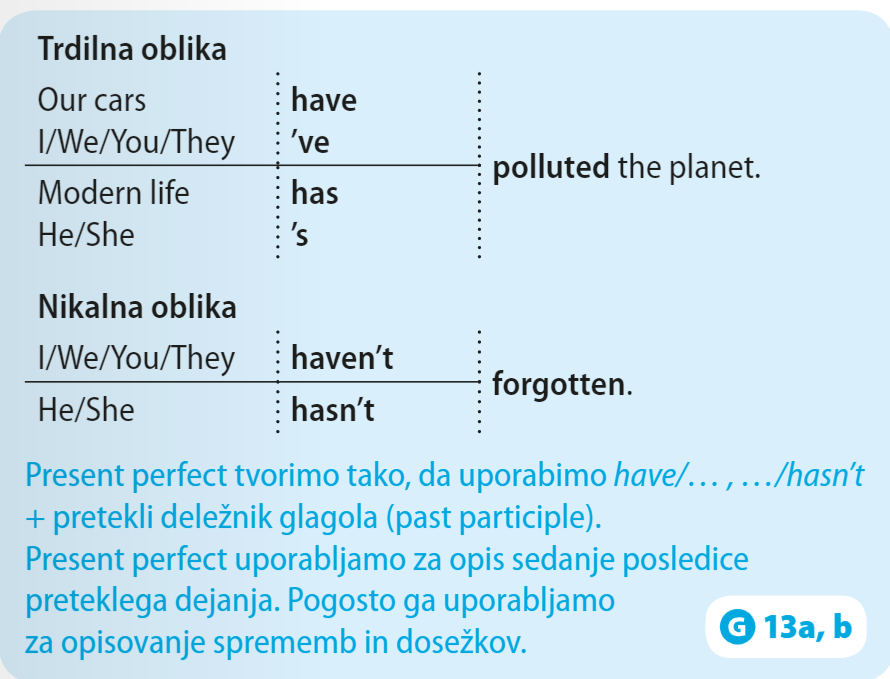 ??? PRETEKLI DELEŽNIK???Pretekli deležnik je pri nepr. glagolih “tretja gl. oblika”, --- taken, forgotten, sunk..Pravilnim gl. pa dodamo končnico –ed.Preprosta formula:HAVE / HAS  + V3